KLASA  VI c au   -  26.11.2021r1.Zajęcia rozwijające kreatywność1.  Piosenka DOMOWE ZOO.  https://www.youtube.com/watch?v=0VT3CZzLZpY&t=66s2. Zwierzęta z kółek – orgiami.https://www.youtube.com/watch?v=DuiBpuU1LL0Proszę wykonać 1 wybrane przez ucznia  zwierzątko domowe.3.Proszę wejść w link, zobacz zwierzęta zrobione z papieru.Jak zrobić zwierzęta z papieru? 40 pomysłów na prace plastyczne (dobrzesiebaw.pl)Zadanie:  Wykonaj swoje ulubione zwierzątko z papieru.4. Kolorowe piłkiWyklejanka – wyklej plasteliną piłki, które widzisz na obrazku. Spróbuj każdą z piłek wykleić inną barwą. Tło pokoloruj wybranym przez siebie kolorem, w taki sposób, aby piłki tworzyły jedną kompozycję. Potrzebne materiały: plastelina, kredki. Źródło: portal internetowy weekendowo, strona internetowa: https://www.weekendowo.pl/kolorowanki/rozne-sporty/pilki-rozne-do-druku2.RewalidacjaKornelia Temat 1.Proszę o wykonanie ćwiczeń zawartych w poniższym linku stymulujących koordynację ruchową i wzrokowo – ruchową.https://www.youtube.com/watch?v=18bqlhsdEmQTemat 2.: Różnicowanie głosek k-t, ćwiczenia słuchu fonemowego.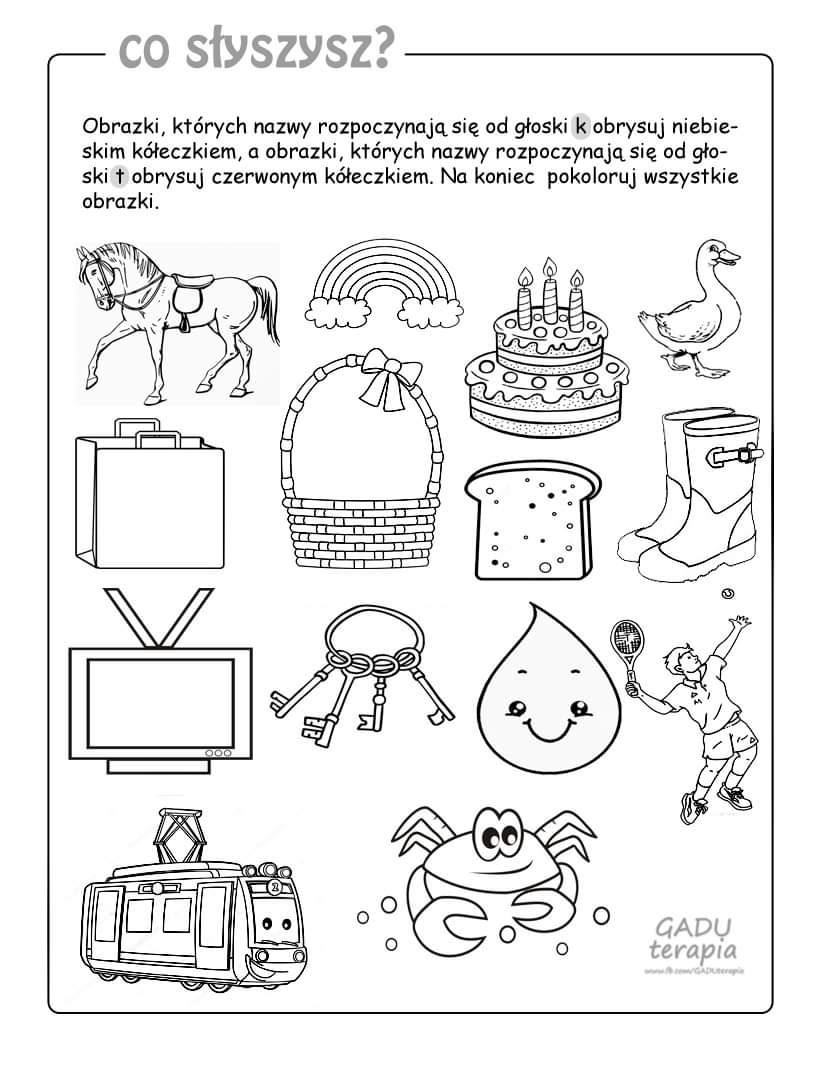 Temat 3.: Doskonalenie wymowy głoski „ż” w sylabach.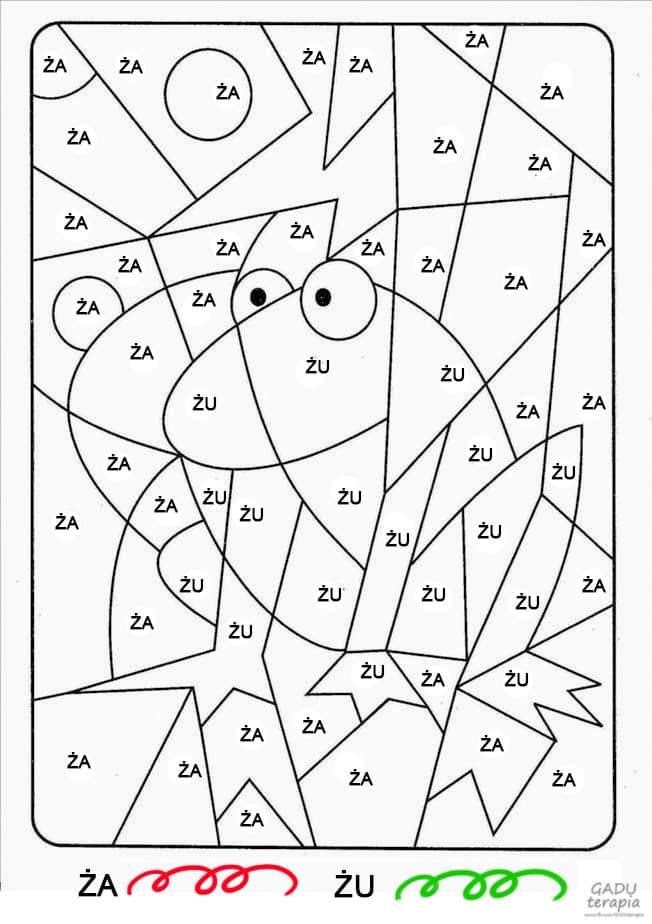 3.Rewalidacja- cała klasa.Temat: Ćwiczenie sprawności funkcji percepcyjno- motorycznych. Lepienie, ugniatanie, wałkowanie.Propozycja na zabawę z masą aksamitnąZ masy można lepić przestrzenne elementy, można wałkować, wycinać kształty foremkami lub odgniatać wzory – jest bardzo plastyczna. NIE MOŻNA jej jeść !Masę można zamknąć w plastikowym pudełku i przechowywać kilka dni ( gdy zaczyna się sypać – można ratować ją wodą w bardzo malutkich ilościach) Produkty: odżywka do włosów (300 ml), mąka ziemniaczana (ok. 500 g ), opcjonalnie: barwniki spożywcze Przygotowanie: Do miski przelewamy całą odżywkę następnie dodajemy około 10 czubatych łyżek mąki, tak by masa przybrała konsystencję gęstego budyniu, w którym wstawiona łyżka stoi. To jest dobry moment na dodanie barwników, gdy masę zabarwimy – dodajemy mąkę i zagniatamy masę do momentu, w którym przestanie kleić się do rąk, nie trwa to długo. 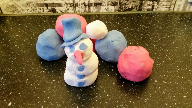 4.Zajęcia rozwijające zainteresowania Nauka piosenki  „Ogórek’’,,, Jarzynowa gimnastyka ”- swobodne ruchy taneczne  do piosenki. Samodzielne próby wycinania szablonu ogórka, owoców i warzyw, naklejanie na karton i ozdabianie.  https://www.youtube.com/watch?v=XZdM29m9NjkJarzynowa https://www.youtube.com/watch?v=oD_4YBKMKFs5.Wychowanie fizyczneTemat: Zdrowy styl życia. Piramida żywieniowa. Poznaliście już Olę i Stasia! To oni przeprowadzą Was przez przygodę zdrowego stylu życia. Dziś pokażą Wam świat niezwykłej piramidy, która określi co powinniśmy jeść i dlaczego??https://www.youtube.com/watch?v=ltr6xhuHvO4Po obejrzeniu filmu odpowiedz na pytania:Z jakich części składa się piramida zdrowego życia i aktywności fizycznej ? Jakich ważnych składników dostarczają różne produkty umieszczone w piramidzie? Które piętro piramidy jest największe i dlaczego?6.HipoterapiaZadanie z hipoterapii na dziś:Na linii połóż guzik/nakrętkę plastikową i przesuń palcem od marchewki do konia. Pod spodem dorysuj 3 jabłka dla konia.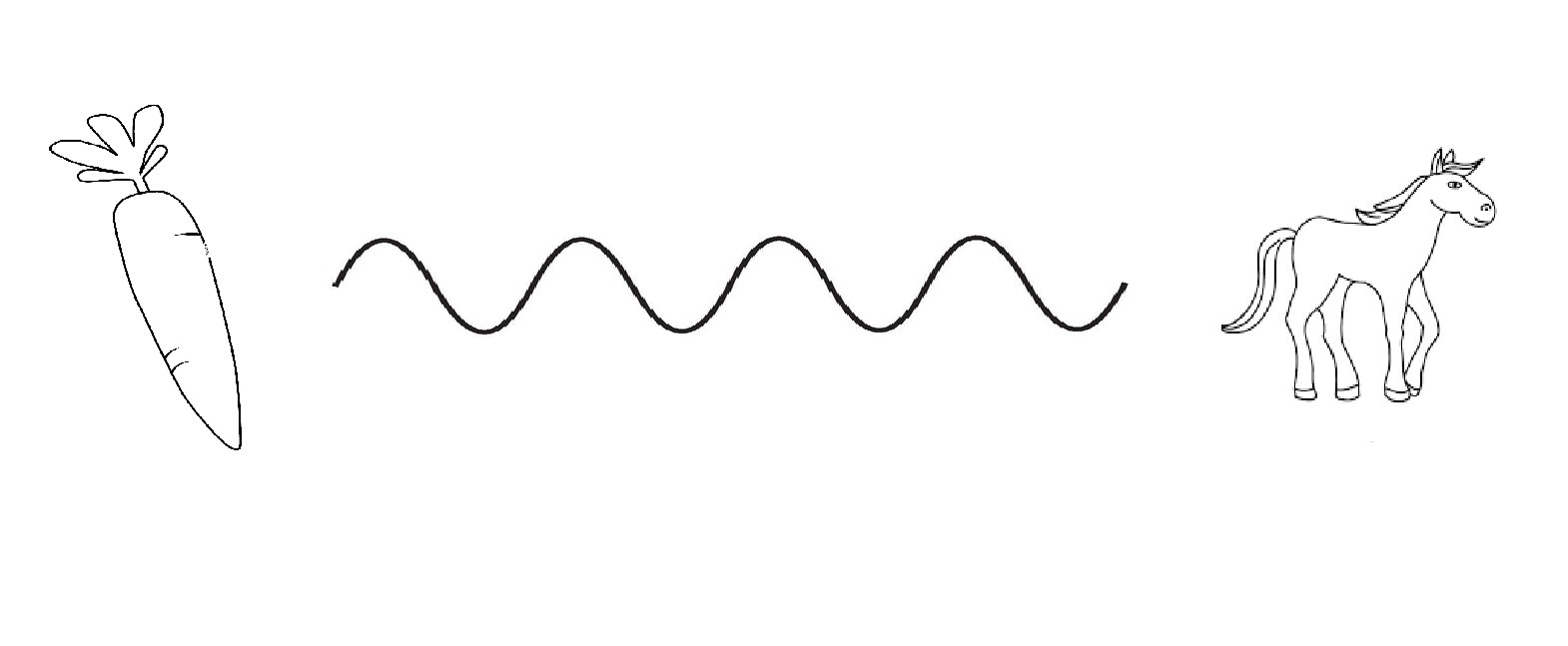 